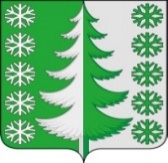 Ханты-Мансийский автономный округ - ЮграХанты-Мансийский муниципальный районмуниципальное образованиесельское поселение ВыкатнойАДМИНИСТРАЦИЯ СЕЛЬСКОГО ПОСЕЛЕНИЯПОСТАНОВЛЕНИЕот 18.01.2022                                                                                                      № 9 п. ВыкатнойОб утверждении Перечня правовых актов, содержащих обязательные требования, соблюдение которых оценивается при проведении мероприятий по муниципальному контролю за соблюдением правил благоустройстваВ целях соблюдения требований пункта 1 части 2 статьи 8.2 Федерального закона от 26.12.2008 № 294-ФЗ «О защите прав юридических лиц и индивидуальных предпринимателей при осуществлении государственного контроля (надзора) и муниципального контроля»:1. Утвердить Перечень правовых актов, содержащих обязательные требования, соблюдение которых оценивается при проведении мероприятий по муниципальному контролю за соблюдением правил благоустройства согласно приложению.2. Настоящее постановление вступает в силу с момента его официального опубликования (обнародования).3. Контроль за исполнением настоящего постановления оставляю за собой.Глава сельскогопоселения Выкатной                                                                        Н.Г. ЩепёткинПриложениек постановлению администрациисельского поселения Выкатнойот 18.01.2022 № 9Перечень правовых актов, содержащих обязательные требования, соблюдение которых оценивается при проведении мероприятий по муниципальному контролю за соблюдением правил благоустройствап/пНаименованиеи реквизиты актаКраткое описание круга лиц и (или) перечня объектов,в отношении которыхустанавливаютсяобязательные требованияУказаниена структурныеединицы акта,соблюдение которых оценивается припроведениимероприятий поконтролюРаздел I. Федеральные законыРаздел I. Федеральные законыРаздел I. Федеральные законыРаздел I. Федеральные законы1.Федеральный законот 6.10.2003 № 131-ФЗ «Об общих принципах организации местного самоуправленияв Российской Федерации»Юридические лица, индивидуальные предприниматели, граждане, осуществляющие управление многоквартирным домом или оказание услуг и (или) выполнение работ по содержанию и ремонту общего имущества в многоквартирном доме, орган местного самоуправленияпункт 19 части 1 статьи 142.Федеральный закон от 24.06.1998 № 89-ФЗ «Об отходах производства и потребления»Юридические лица, индивидуальные предпринимателиСтатья 83.Федеральным закономот 26.12.2008 № 294-ФЗ «О защите прав юридических лиц и индивидуальных предпринимателей при осуществлении государственного контроля (надзора) и муниципального контроля»Юридические лица, индивидуальные предприниматели, граждане, осуществляющие управление многоквартирным домом или оказание услуг и (или) выполнение работ по содержанию и ремонту общего имущества в многоквартирном домеВ целом4.Федеральный закон от 02.05.2006 № 59-ФЗ «О порядке рассмотрения обращений граждан Российской Федерации»Юридические лица, индивидуальные предприниматели, граждане, осуществляющие управление многоквартирным домом или оказание услуг и (или) выполнение работ по содержанию и ремонту общего имущества в многоквартирном доме, орган местного самоуправленияВ целомРаздел II. Нормативно правовые акты местного самоуправленияРаздел II. Нормативно правовые акты местного самоуправленияРаздел II. Нормативно правовые акты местного самоуправленияРаздел II. Нормативно правовые акты местного самоуправления1.Устав сельского поселения Выкатной от 10.03.2009 № 13Юридические лица, индивидуальные предпринимателиподпункт 20 пункта 1 статьи 32.Решение Совета депутатов сельского поселения Выкатной от 30.05.2018 № 135 «Об утверждении Правил содержания, благоустройства и озеленения территории сельского поселения Выкатной»Юридические лица, индивидуальные предпринимателиВ целом3.Решение Совета депутатов сельского поселения Выкатной от 28.12.2021 № 110 «Об утверждении Положения о муниципальном контроле в сфере благоустройства на территории сельского поселения Выкатной» Юридические лица, индивидуальные предпринимателиВ целом